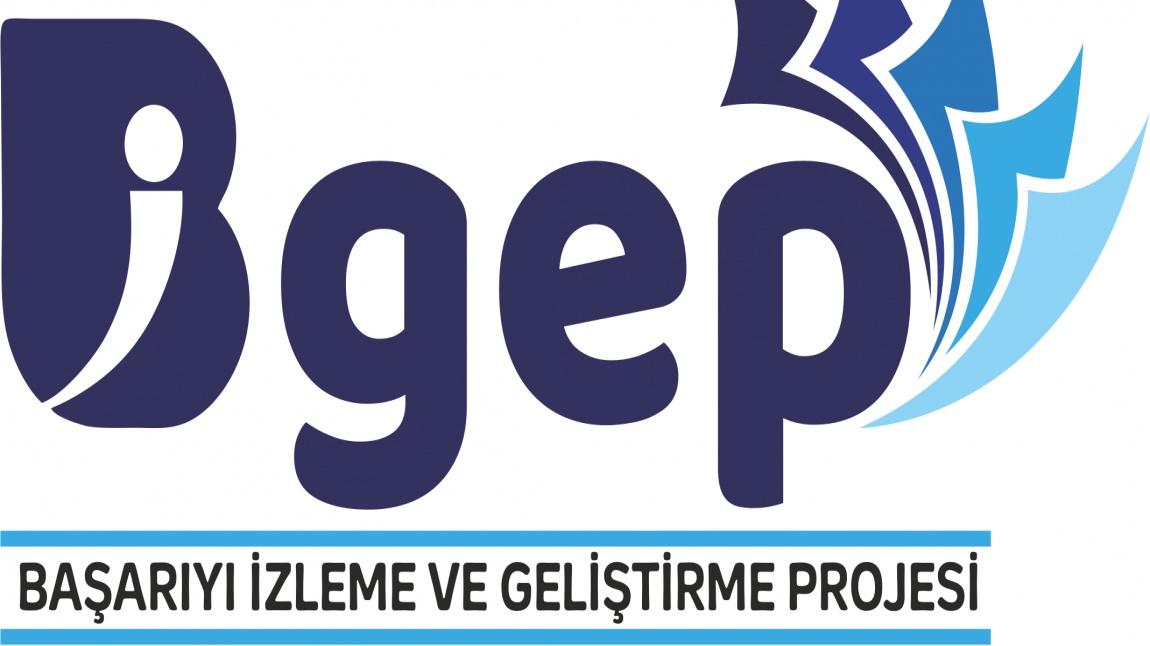 ÖĞRENCİLERİMİZİN TARİH BİLİNÇLERİNİ GELİŞTİRME ADINA BİGEP KAPSAMINDA  ÇALIŞMALAR YÜRÜTMEKTEYİZ.BUNLARDAN İLKİ BURSANIN TARİHİ MEKANLARINI VE DOĞAL GÜZELLİKLERİNİ ÖĞRENCİLERİMİZE TANITTIĞIMIZ ULUDAĞ GEZİSİDİR.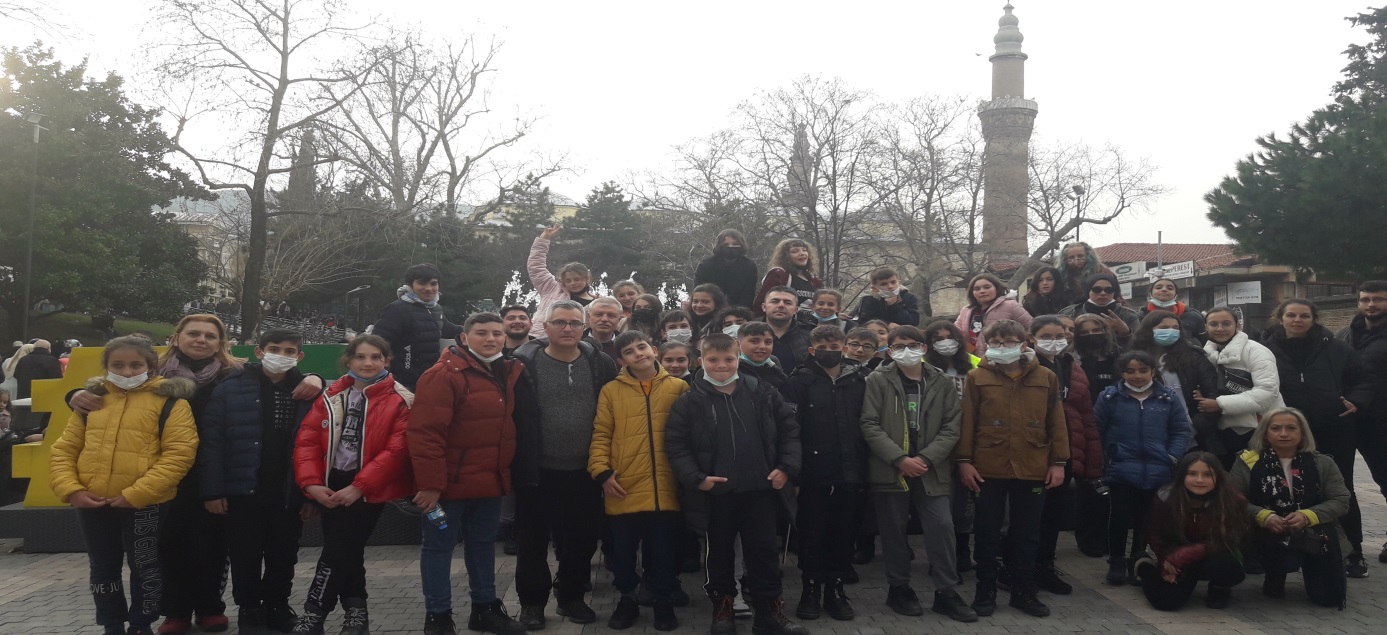 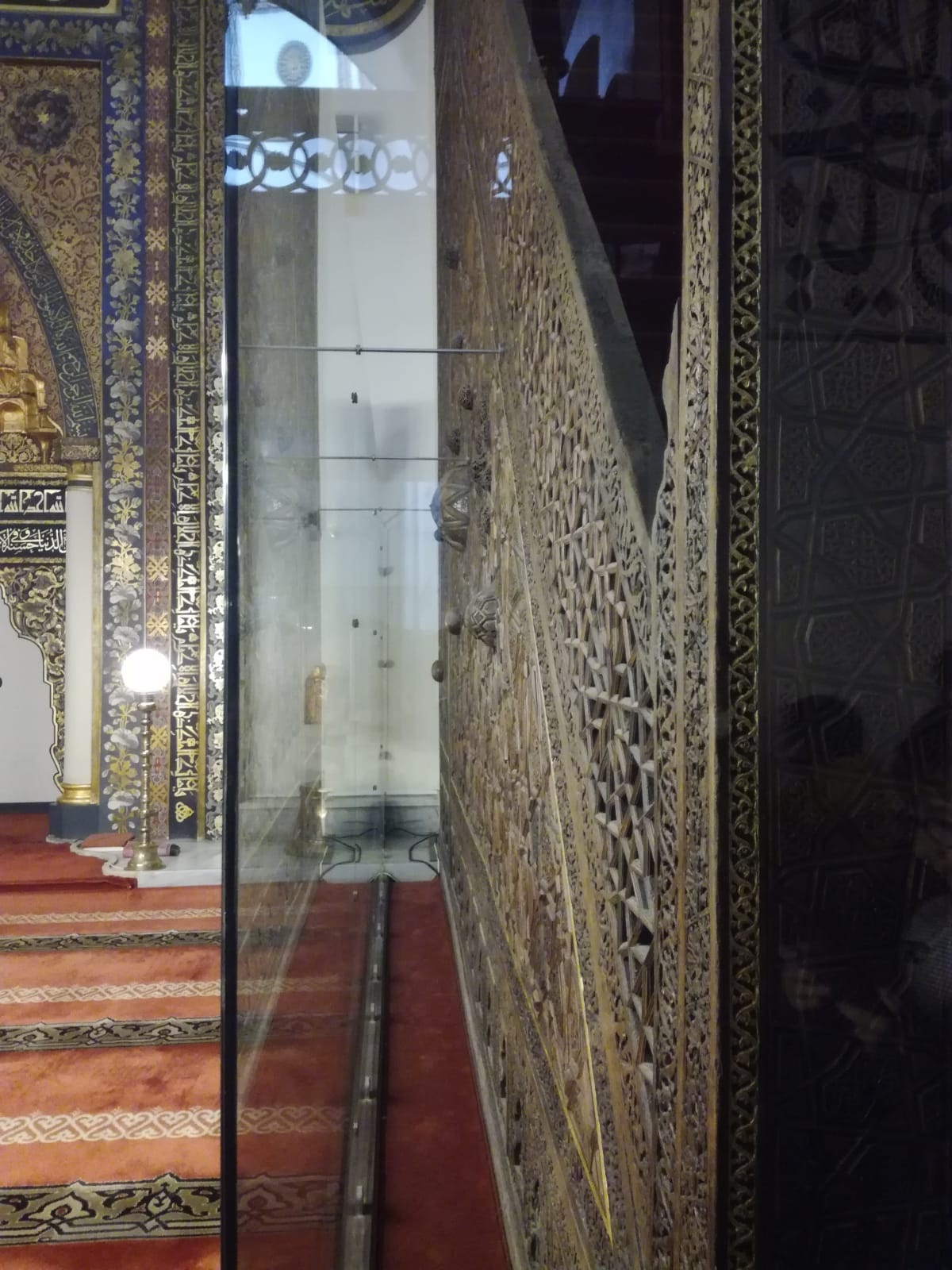 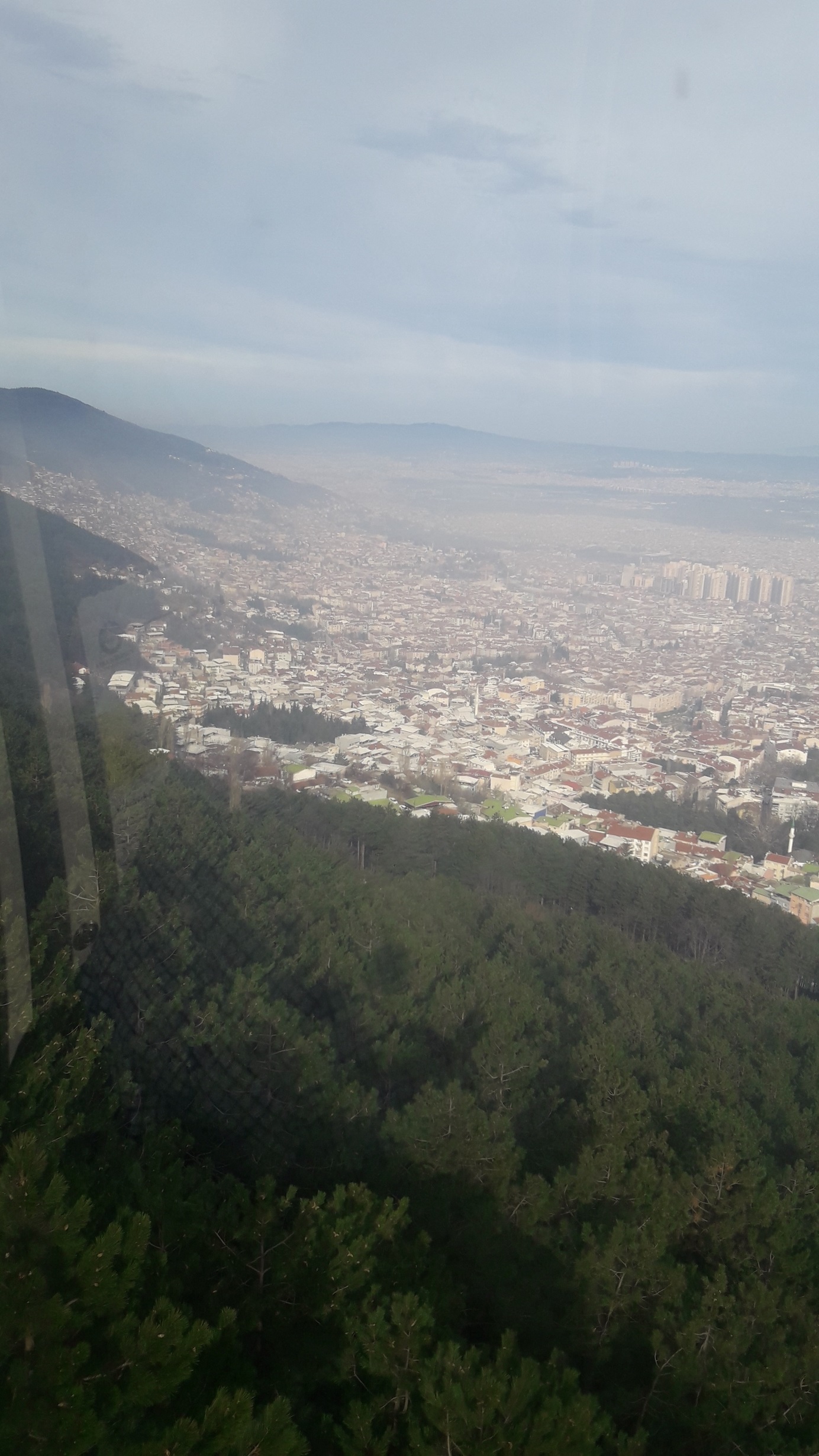 